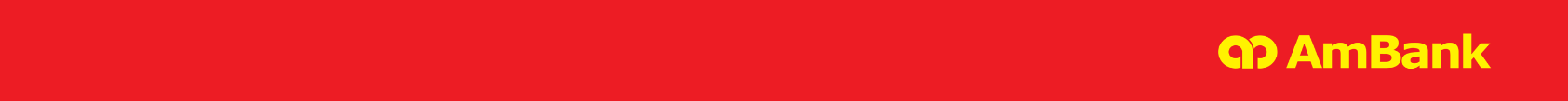      AmBank (M) Berhad (196901000166 (8515-D))     STANDBY LETTER OF CREDIT APPLICATION     AmBank (M) Berhad (196901000166 (8515-D))     STANDBY LETTER OF CREDIT APPLICATIONPlease mark  where applicable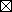 * Delete whichever is not applicable                                Date of Application:      New Issuance				      	                                Renewal     New Issuance				      	                                Renewal1. Applicant (Full Name & Address):3. Customer Ref. No.: 2. Beneficiary (Full Name & Address):4.  Advising Bank (At Issuing Bank's option, if no nomination):5. SBLC Amount (Currency & Figures):  6. Partial Drawings:    Allowed	 Not Allowed7. Purpose of SBLC:     7. Purpose of SBLC:     8.     Effective Date	:    From         To       (Expiry Date)9.  Back-dated SBLCWe hereby irrevocably agree to indemnify AmBank (M) Berhad for all consequences, liabilities, claims, losses and/or damages arising from the back dating and certify that we have not defaulted during the back-dated period and that the authorized signatory/(ies) on the SBLC Application Form and Indemnity were present and available during the backdated period.     Reasons for back-dating (please complete this blank for SBLC back-dating of 1 month and above):        (subject to approval by AmBank (M) Berhad)10.    Claims Period (if any):  from expiry date8.     Effective Date	:    From         To       (Expiry Date)9.  Back-dated SBLCWe hereby irrevocably agree to indemnify AmBank (M) Berhad for all consequences, liabilities, claims, losses and/or damages arising from the back dating and certify that we have not defaulted during the back-dated period and that the authorized signatory/(ies) on the SBLC Application Form and Indemnity were present and available during the backdated period.     Reasons for back-dating (please complete this blank for SBLC back-dating of 1 month and above):        (subject to approval by AmBank (M) Berhad)10.    Claims Period (if any):  from expiry date11. Bank Charges:        	Secured by cash margin:           	Please debit our account No.:	 with you for the placement of the 100% /  % cash margin.      	Please debit our account No.:	 with you for all of your Bank’s charges, commission, fees, out-of-   pocket expenses, etc. in connection with the issuance of this SBLC.  Such charges shall include those for account of Beneficiary which could not be recovered by AmBank (M) Berhad.    For Local Standby Letter Of Credit In Favour Of Resident Beneficiary:   All Banking Charges Are For Account Of Applicant.   All Banking Charges Other Than Issuing Bank Charges Are For Account Of Beneficiary.  For Foreign Standby Letter Of Credit In Favour Of Non-Resident Beneficiary:  All Banking Charges Are For Account Of Applicant.  All Banking Charges Outside Malaysia Are For Account Of Beneficiary.11. Bank Charges:        	Secured by cash margin:           	Please debit our account No.:	 with you for the placement of the 100% /  % cash margin.      	Please debit our account No.:	 with you for all of your Bank’s charges, commission, fees, out-of-   pocket expenses, etc. in connection with the issuance of this SBLC.  Such charges shall include those for account of Beneficiary which could not be recovered by AmBank (M) Berhad.    For Local Standby Letter Of Credit In Favour Of Resident Beneficiary:   All Banking Charges Are For Account Of Applicant.   All Banking Charges Other Than Issuing Bank Charges Are For Account Of Beneficiary.  For Foreign Standby Letter Of Credit In Favour Of Non-Resident Beneficiary:  All Banking Charges Are For Account Of Applicant.  All Banking Charges Outside Malaysia Are For Account Of Beneficiary.12.    Issue as per FORMAT ENCLOSED and relevant documents attached (if any).AMBIZ//E/MTC-SBLC/05-202012.    Issue as per FORMAT ENCLOSED and relevant documents attached (if any).AMBIZ//E/MTC-SBLC/05-2020AmBank (M) Berhad (196901000166 (8515-D))STANDBY LETTER OF CREDIT APPLICATION – cont’d13. Additional Instructions:  In consideration of our request to you, AmBank (M) Berhad to issue the Standby Letter of Credit (as indicated above), for our account and in accordance with the above instructions, we hereby irrevocably and unconditionally agree to fully abide by the Terms and Conditions in AmBank (M) Berhad's “Master Trade Terms and Conditions” as executed by us and/or other relevant Agreements which have been and will be advised to us by you and currently in force in AmBank (M) Berhad. This Standby Letter of Credit Application and any subsequent amendments to the Standby Letter of Credit shall be subject to the prevailing International Chamber of Commerce Uniform Customs and Practice for Documentary Credits or International Standby Practices, as the case may be. We hereby declare that we are aware of and in full compliance with the Strategic Trade Act 2010 and all the regulations and requirements connected thereto.We will comply with the Foreign Exchange Notices (“FE Notices”) relating to dealings in currency, borrowing & guarantee, investment in foreign currency asset, payments, security & financial instrument, and export of goods at all times.We hereby confirm that we have chosen English as the language of this form. English language shall prevail in the event there are differences in meaning over the version of this form in any other languages.__________________________________________________________Authorised Signatory(ies) With Company’s Authorised Rubber StampAMBIZ//E/MTC-SBLC/05-2020